26.ВОЈВОЂАНСКИ ШАХОВСКИ ФЕСТИВАЛ МЛАДИХNovi Sad, хотел „Novi Sad“, 25 - 30.  decembar 2018.g.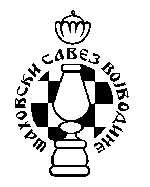                       ПРИЈАВНИ  ЛИСТ            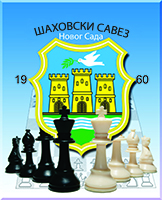 ГРУПА И ТАКМИЧЕЊЕ (уписати „Х“ у одговарајуће поље)РЕЗЕРВАЦИЈА ХОТЕЛА (уписати „Х“ у одговарајуће поље)ПОПУНИТИ УКОЛИКО ЈЕ ПОТРЕБАН ПРЕДРАЧУН          sahovskisavezvojvodinens@gmail.com ; sahovskisavezns@gmail.com Презиме, име родитеља, имеПрезиме, име родитеља, имеПрезиме, име родитеља, имеДатум рођењаДатум рођењаТелефонМесто и адреса становањаМесто и адреса становањаМесто и адреса становањаШколаШаховски клубКатегоријаРејтингДЕЧАЦИБрзопотезни шах (25.12.)ДЕВОЈЧИЦЕДо   8 г. (2011. и млађи)До 10 г. (2009. и млађи)Редовни шах (26 – 30.12.)До 12 г. (2007. и млађи)До 14 г. (2005. и млађи)До 16 г. (2003. и млађи)До 18 г. (2001. и млађи)Једнокреветна собаДолазак:      Двокреветна собаОдлазак:     Трокреветна собаУ соби са (навести име и презиме): У соби са (навести име и презиме): У соби са (навести име и презиме): Правно лице, место, адреса и ПИБ: